Wednesday 27th JanuaryMorning Maths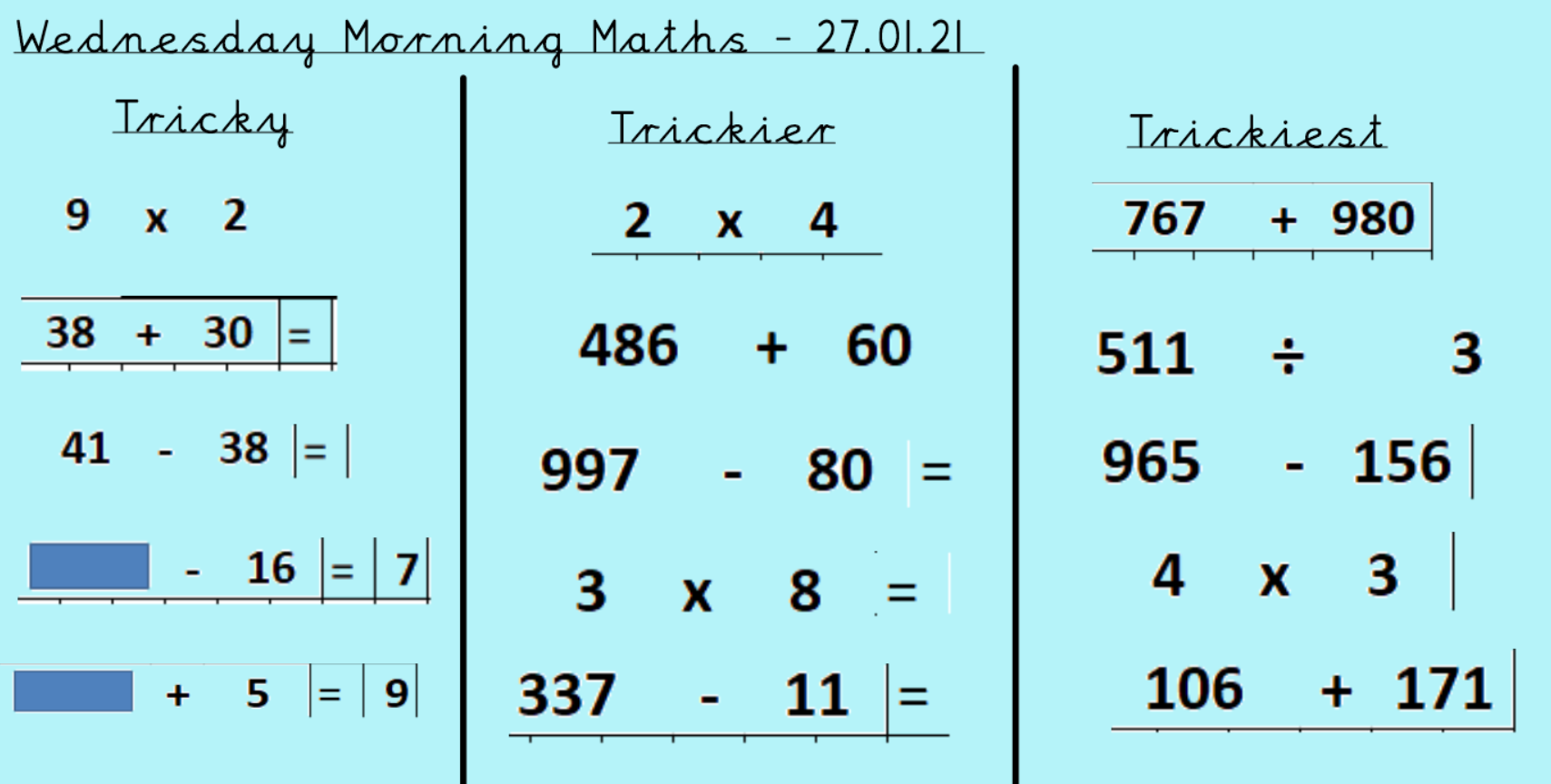 